Publicado en Madrid el 07/02/2017 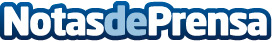 El e-commerce internacional, una de las oportunidades de crecimiento más rápido para el comercio minoristaEl comercio internacional minorista online pronostica un crecimiento al doble de la tasa que el comercio electrónico nacional (CAGR: 25%) hasta 2020Datos de contacto:Noelia Perlacia915191005Nota de prensa publicada en: https://www.notasdeprensa.es/el-e-commerce-internacional-una-de-las Categorias: Marketing Emprendedores Logística E-Commerce Consumo http://www.notasdeprensa.es